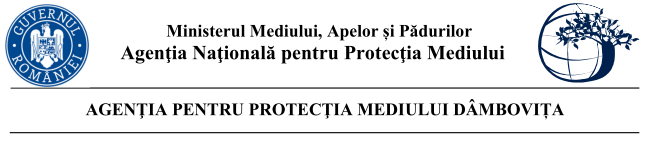            Nr.  6452/3526/ ..2023Proiect DECIZIA ETAPEI  DE ÎNCADRARENr.  din ..2023Ca urmare a solicitării de emitere a acordului de mediu adresate de COMUNA BRANESTI, cu sediul în județul Dâmbovita, comuna Branesti, sat Branesti, str. Principala, nr. 221, înregistrată la Agenția pentru Protecția Mediului (APM) Dâmbovița cu nr. 6452 din data 24.04.2023, în baza Legii nr. 292/2018 privind evaluarea impactului anumitor proiecte publice şi private asupra mediului şi a Ordonanţei de urgenţă a Guvernului nr. 57/2007 privind regimul ariilor naturale protejate, conservarea habitatelor naturale, a florei şi faunei sălbatice, aprobată cu modificări şi completări prin Legea nr. 49/2011, cu modificările şi completările ulterioare,Agenția pentru Protecția Mediului (APM) Dâmbovița decide, ca urmare a consultărilor desfăşurate în cadrul şedinţei Comisiei de analiză tehnică din data de 06.07.2023 că proiectul  ”Extindere retele de alimentare cu apa potabila in comuna Branesti, judetul Dambovita”, propus a fi amplasat în județul Dâmbovița, comuna Branesti, sat Branesti, Priboiu, str. Aleea Sinaia, nu se supune evaluării impactului asupra mediului, nu se supune evaluării adecvate și nu se supune evaluării impactului asupra corpurilor de apăJustificarea prezentei decizii:I. Motivele pe baza cărora s-a stabilit luarea deciziei etapei de încadrare in procedura de evaluare a impactului asupra mediului sunt următoarele:a) proiectul se încadrează în prevederile Legii nr. 292/2018 privind evaluarea impactului anumitor proiecte publice şi private asupra mediului, anexa nr. 2 pct. 10 lit. b;  b) impactul realizării proiectului asupra factorilor de mediu va fi redus pentru sol, subsol, vegetație, fauna si nesemnificativ pentru ape, aer si așezările umane;c) nu au fost formulate observaţii din partea publicului în urma mediatizării depunerii solicitării de emitere a acordului de mediu respectiv, a luării deciziei privind etapa de încadrare, respectiv a revizuirii acesteia;I. Caracteristicile proiectuluia)mărimea proiectului: Lucrarile necesare, ce vor fi realizate prin proiect vor asigura extinderea retelelor de distributie apa potabila pentru gospodariile amplasate pe drumul national DN71 din localitatea Priboiu, comuna Branesti, judetul Dambovita.	Alimentarea cu apa a comunei Branesti se realizeaza din statia de tratare Pucioasa (sursa Pucioasa). Prin retele de transport in lungime totala de 3185,0 m, apa este pompata in cele 2 rezervoare de inmagazinare cu V util 600 m3 fiecare, din gospodaria de apa Branesti. Din aceste rezervoare, apa este distribuita in localitatile Branesti, Vulcana Pandele si Glodeni si cartierul Pucioasa Sat.	Reteaua de distributie a apei din comuna Branesti este din conducta PEID si are o lungime totala L = 21,8 km.Locuitorii satului Priboiu din comuna Branesti nu au acces la retele de alimentare cu apa potabila.Pentru extinderea retelei de alimentare cu apa din comuna Branesti, s-a propus urmatoarea solutie tehnica:retele de distributie apa din teava PEID/PE100, SDR 17, Pn 10, Dn 110 mm, in lungime totala de 640,0 m.bransamente individuale – 18 bucati		Acesta investitie ofera posibilitatea alimentarii cu apa potabila a 18 gospodarii, respectiv 54  locuitori din localitatea Priboiu, comuna Branesti.Alimentarea cu apa a gospodariilor din satul Priboiu se va asigura din sistemul de alimentare cu apa al orasului Pucioasa. In acest sens, Primaria Branesti a obtinut acordul autoritatilor orasului Pucioasa si avizul tehnic al operatorului Compania de Apa Targoviste-Dambovita.Retelele de distributie se vor amplasa pe partea dreapta a drumului national DN71 Baldana -Sinaia, intre km 62+930 m si km 63+570 m, ce apartine domeniului public al M.T.I.R. – CNAIR DRDP, cu nr. cadastral 72324. 	Cuplarea/conectarea se va face in amonte de caminul CV1 proiectat, la capatul actual al conductei existente de alimentare cu apa a orasului Pucioasa.	Amplasamentul conductei de apa potabila va fi in zona de protectie a drumului, in zona verde pana la limita de proprietate. 		Retelele de alimentare cu apa vor fi din conducta PEID/PE100, Pn 10, SDR 17, Dn 110 mm, in lungime totala de 640,0 m.		Pentru identificarea conductei, pe toata lungimea se va monta banda avertizoare PVC, cu insertie metalica detectabila.		 Conductele de apa se vor amplasa pe o singura parte a drumului, cu respectarea distantelor minime fata de retelele utilitare existente, conform prevederilor legale.		In cazul in care retelele de apa potabila sunt situate la mai putin de 3 m de conducte de ape uzate, reteaua de apa potabila se va amplasa totdeauna mai sus decat acesta.		Pe retelele de distributie apa s-au prevazut 2 hidranti de incendiu de tip suprateran Dn 80 mm, la distanta de cel mult 500 m in conformitate cu SR 4163-1/1995 Alimentari Cu Apa.Retele de Distributie. Prescriptii fundamentale de proiectare” si "Normativul privind proiectarea, executia si exploatarea sistemelor de alimentare cu apă şi canalizare ale localitătilor. Indicativ NP133-2022, volumul I – Sisteme de alimentare cu apa” art 9.2.7.3 alin.2, lit.b.		Bransamente individuale		Pentru alimentarea cu apa a gospodariilor, s-au prevazut bransamente individuale.  Un bransament va cuprinde :piesa de racord la conducta de distributie (teu bransament electrosudabil);mufa de conectare;conducta bransament apa din PEID-PE100, Pn 10, De 32 mm;camin contorizare din PE cu pereti dublustrat D 550 mm, inclusiv piesa suport pentru rama si capac carosabil;racord compresiune;robineti de inchidere;contor de apa multijet, cu cadran umed Ø1” (Dn 25mm);fitinguri si piese de legatura, etc.Lucrarile de executie a retelelor de alimentare cu apa si bransamente vor consta in: lucrari de sapatura sant si gropi de pozitie; montare conducta si imbinare piese speciale; refacere lucrari sapaturi cu aducerea terenului la starea initiala.	Se va asigura semnalizarea rutiera a lucrarilor prin panouri de atentionare si dirijare a circulatiei, atat ziua, cat si pe timpul noptii.	Trasarea este etapa premergatoare lucrarii de sapatura, reperandu-se conductele si cablurile existente. Pentru acest lucru, se va tine cont, dupa caz, de specificatiile din avizele si acordurile emise de detinatorii de utilitati din zona.Sapaturile necesare realizarii retelelor de apa se vor executa cu pereti verticali, atât mecanizat, cât si manual, in functie de conditiile specifice de pe traseul acestora si se vor executa cu sprijiniri daca adancimea santului depaseste 1,5 m.În timpul executarii lucrarilor se vor lua masuri pentru securitatea si stabilitatea constructiilor din zona, a instalatiilor subterane întâlnite, de protectie a pietonilor si vehiculelor, prin montarea de parapeti si podete metalice de inventar.	Umplerea transeelor se face cu pamântul rezultat din sapatura, dupa un control de nivelment si verificarea calitatii executiei lucrarii. Pe tuburi se aseaza numai pamânt afânat, eventual cernut, eliminându-se bolovanii mari sau resturi din beton sau din alte materiale dure. Pamântul afânat se aseaza în straturi, care se compacteaza separat cu o deosebita îngrijire.	Umpluturile se executa manual, în straturi de 10-15 cm pe primii 0,30 m deasupra tubului.	Dupa montarea conductelor si efectuarea probelor de presiune si de etanseitate, se poate trece la astuparea conductei, cu strat de nisip de 15 cm, peste care se va aplica pamant maruntit. Pentru identificarea conductei, pe toata lungimea se va monta banda avertizoare.b) cumularea cu alte proiecte -  nu este cazul;c) utilizarea resurselor naturale: se vor utiliza resurse naturale în cantităţi limitate, iar materialele necesare realizării proiectului vor fi preluate de la societăţi autorizate; d) producţia de deşeuri: deşeurile generate atât în perioada de execuţie cât şi în perioada de funcţionare vor fi stocate selectiv şi predate către societăţi autorizate din punct de vedere al mediului pentru activităţi de colectare/valorificare/eliminare; e) emisiile poluante, inclusiv zgomotul şi alte surse de disconfort: lucrările şi măsurile prevăzute în proiect nu vor afecta semnificativ factorii de mediu (aer, apă, sol, aşezări umane); f) riscul de accident, ţinându-se seama în special de substanţele şi de tehnologiile utilizate: in timpul lucrărilor de execuție pot apare pierderi accidentale de carburanți sau lubrefianți de la vehiculele si utilajele folosite; 2. Localizarea proiectelor2.1. utilizarea existentă a terenului: terenul este situat în intravilanul comunei, conform Certificatului de urbanism nr. 30 din 16.03.2023; 2.2. relativa abundenţă a resurselor naturale din zonă, calitatea şi capacitatea regenerativă a acestora:  nu este cazul;2.3. capacitatea de absorbţie a mediului, cu atenţie deosebită pentru:zonele umede: nu este cazul;zonele costiere: nu este cazul;zonele montane şi cele împădurite: nu este cazul;parcurile şi rezervaţiile naturale: nu este cazul;ariile clasificate sau zonele protejate prin legislaţia în vigoare, cum sunt: proiectul nu este amplasat în sau în vecinătatea unei arii naturale protejate;     f) zonele de protecţie specială, mai ales cele desemnate prin Ordonanţa de Urgenţă a Guvernului nr. 57/2007 privind regimul ariilor naturale protejate, conservarea habitatelor naturale, a florei şi faunei sălbatice, cu modificările şi completările ulterioare, zonele prevăzute prin Legea nr. 5/2000 privind aprobarea Planului de amenajare a teritoriului naţional – Secţiunea a III – a – zone protejate, zonele de protecţie instituite conform prevederilor Legii apelor nr. 107/1996, cu modificările şi completările ulterioare, şi Hotărârea Guvernului nr. 930/2005 pentru aprobarea Normelor speciale privind caracterul şi mărimea zonelor de protecţie sanitară şi hidrogeologică: proiectul nu este inclus în zone de protecţie specială desemnate;    g) ariile în care standardele de calitate a mediului stabilite de legislaţie au fost deja depăşite: nu au fost înregistrate astfel de situaţii;     h) ariile dens populate: nu e cazul;    i) peisajele cu semnificaţie istorică, culturală şi arheologică: nu e cazul;3. Caracteristicile impactului potenţial:        a) extinderea impactului: aria geografică şi numărul persoanelor afectate: impactul va fi local, numai în zona de lucru, pe perioada execuţiei;    b) natura transfrontieră a impactului:  nu este cazul;    c) mărimea şi complexitatea impactului: impact relativ redus şi local atât pe perioada execuţiei proiectului cât şi ulterior în perioada de funcţionare;    d) probabilitatea impactului: impact cu probabilitate redusă atât pe parcursul realizării investiţiei, cât şi după realizarea acestuia, deoarece măsurile prevăzute de proiect nu vor afecta semnificativ factorii de mediu (aer, apă, sol, aşezări umane);    e) durata, frecvenţa şi reversibilitatea impactului: impact cu durată, frecvenţă şi reversibilitate reduse datorită naturii proiectului şi măsurilor prevăzute de acesta.  II. Motivele pe baza cărora s-a stabilit nu se supune evaluării adecvate sunt următoarele:Proiectul propus nu intra sub incidenţa art. 28 din O.U.G. 57/2007 privind regimul ariilor naturale protejate, conservarea habitatelor naturale, a florei şi faunei sălbatice, cu modificările si completările ulterioare, amplasamentul propus nu se află în/sau vecinătatea unei arii naturale protejate sau alte habitate sensibile. III. Motivele pe baza cărora s-a stabilit nu se supune evaluării impactului asupra corpurilor de apăConform adresei A.N. Apele Romane SGA Dambovita nr. 3058/MS/27.06.2023, pentru proiectul propus NU ESTE necesara elaborarea SEICA. Condiţiile de realizare a proiectului:    Titularul are obligaţia de a urmări modul de respectare a legislaţiei de mediu în vigoare pe toata perioada de execuţie a lucrărilor şi  după realizarea acestuia să ia toate măsurile necesare pentru a nu se produce poluarea apelor subterane, de suprafaţă, a solului sau a aerului.Respectarea condițiilor impuse prin avizele solicitate în Certificatul de Urbanism.Titularul are obligația respectării condițiilor impuse prin actele de reglementare emise/solicitate de alte autorități.Pentru  organizarea de şantier:depozitarea materialelor de construcţie şi a deşeurilor rezultate se va face în zone special amenajate fără să afecteze circulaţia în zonă;utilajele de construcţii se vor alimenta cu carburanţi numai în zone special amenajate fără a se contamina solul cu produse petroliere; întreţinerea utilajelor/mijloacelor de transport (spălarea lor, efectuarea de reparaţii, schimburile de ulei) se vor face numai la service-uri/baze de producţie autorizate;toate echipamentele mecanice trebuie să respecte standardele referitoare la emisiile de zgomot în mediu conform H.G. nr. 1756/2006 privind emisiile de zgomot în mediu produse de echipamentele destinate utilizării în exteriorul clădirilor; deşeurile menajere se vor colecta în europubelă şi se vor preda către unităţi autorizate;prin organizarea de şantier nu se vor ocupa suprafeţe suplimentare de teren, faţă de cele planificate pentru realizarea proiectului;pentru lucrările specifice de şantier se vor utiliza toalete ecologice;Protecţia apelorBeneficiarul lucrarii va respecta conditiile din Avizul de gospodarire a apelor nr. 57 din data de 21.07.2023, si anume:- Sa ia toate masurile necesare pentru prevenirea poluarii apelor subterane si de suprafata. - Sa intretina permanent lucrarile ce vor fi executate.- Lucrarile propuse se vor desfasura cu respectarea stricta a tehnologiei si masurilor de protectie prevazute in documentatia tehnica, astfel incat sa nu se afecteze apele de suprafata si subterane.- La executia lucrarilor, se vor respecta strict prevederile documentatiei tehnice pentru obtinerea avizului de gospodarire a apelor.- Beneficiarul raspunde de realizarea si functionarea corespunzatoare a obiectivului conform avizului de gospodarire a apelor, de urmarirea si prevenirea poluarii apelor subterane si de suprafata si de anuntarea in caz de poluare accidentala, a Sistemului de Gospodarire a Apelor Dambovita.- Dupa realizarea lucrarilor, constructorul va degaja zona de materialele folosite sau rezultate si de lucrarile provizorii pentru a se asigura curgerea normala a apelor, terenul va fi adus la forma initiala;- Conform Legii Apelor nr. 107/1996, cu modificarile si completarile ulterioare, punerea in  functiune si exploatarea lucrarilor construite pe ape sau care au legatura cu apele, se poate realiza numai dupa obtinerea Autorizatiei de Gospodarire a Apelor. Aceasta se va solicita in baza unei documentatii tehnice intocmite conform Ordinului Ministerului Apelor si Padurilor                nr. 891/2019, cu modificarile si completarile ulterioare, de un proiectant atestat de autoritatea publica centrala in domeniul apelor, in conformitate cu prevederile legale.Protecţia aeruluiÎn perioada de construire:materialele de construcţie se vor depozita în locuri închise şi ferite de acţiunea vântului, pentru evitarea dispersiei particulelor de praf, ciment, var etc.;materialele de construcţie pulverulente se vor manipula în aşa fel încât să se reducă la minim nivelul de particule ce pot fi antrenate de curenţii atmosferici;emisiile de poluanţi rezultaţi de la vehiculele rutiere trebuie să se încadreze în normele tehnice privind siguranţa circulaţiei rutiere şi protecţiei mediului, verificaţi prin inspecţia tehnică periodică; cantităţile anuale de poluanţi emişi din activitatea de transport se calculează folosind metodologia specifică;concentraţiile noxelor emise de la motoarele termice care funcţionează pe motorină nu vor depăşi limitele maxime admise de H.G. 743/2002;în perioadele secetoase şi ori de câte ori este nevoie se vor umecta căile de acces pentru evitarea poluării cu praf; În perioada de funcționare se va asigura buna funcționare a echipamentelor prevăzute în proiect;Protecția împotriva zgomotului - 	toate echipamentele mecanice trebuie să respecte standardele referitoare la emisiile de zgomot în mediu conform H.G. nr. 1756/2006 privind emisiile de zgomot în mediu produse de echipamentele destinate utilizării în exteriorul clădirilor;- 	în timpul execuţiei şi funcţionării proiectului nivelul de zgomot echivalent se va încadra în limitele SR 10009/2017 – Acustica Urbană - limite admisibile ale nivelului de zgomot, STAS 6156/1986 - Protecţia împotriva zgomotului in construcţii civile si social - culturale şi OM nr. 119/2014 pentru aprobarea Normelor de igienă şi sănătate publica privind mediul de viaţă al populaţiei, respectiv:65 dB - la limita zonei funcţionale a amplasamentului;55 dB în timpul zilei/45 dB noaptea (orele 23.00-7.00) – la fațada clădirilor învecinate, considerate zone protejate;Protecţia soluluiÎn perioada de construire:mijloacele de transport vor fi asigurate astfel încât să nu existe pierderi de material sau deşeuri în timpul transportului;utilajele de construcţii se vor alimenta cu carburanţi numai în zone special amenajate fără a se contamina solul cu produse petroliere;întreţinerea utilajelor/mijloacelor de transport (spălarea lor, efectuarea de reparaţii, schimburile de ulei) se vor face numai la service-uri/baze de producţie autorizate;alimentarea cu carburanţi a mijloacelor de transport se va face de la staţii de distribuţie carburanţi autorizate, iar pentru utilaje alimentarea se va face numai cu respectarea tuturor normelor de protecţie  mediului; se vor amenaja spaţii amenajate corepunzător pentru depozitarea materialelor de construcţie şi pentru depozitarea temporară a deşeurilor generate;se interzice poluarea solului cu carburanţi, uleiuri uzate în urma operaţiilor de staţionare, aprovizionare, depozitare sau alimentare cu combustibili a utilajelor şi a mijloacelor de transport sau datorită funcţionării necorespunzătoare a acestora;  b) În perioada de funcţionare: asigurarea bunei funcţionări a instalațiilor;Modul de gospodărire a deşeurilorTitularul are obligaţia respectării prevederilor Ordonanței de Urgenţă a Guvernului României  privind  protecţia mediului nr. 195/2005, aprobată cu modificări şi completări  prin Legea nr. 265/2006, OUG nr.92/2021 privind regimul deșeurilor, aprobata prin Legea 17/2023;   În perioada de construcţie- deşeurile reciclabile rezultate în urma lucrărilor de construcţii  se vor colecta selectiv prin grija executantului lucrării, selectiv pe categorii şi vor fi predate la firme specializate în valorificarea lor; - deşeurile menajere se vor colecta în europubelă şi se vor preda către firme specializate;b) În perioada de funcţionare-  preluarea ritmică a deşeurilor rezultate, evitarea depozitării necontrolate a acestora;- deșeurile generate vor fi eliminate sau valorificate numai prin operatori autorizati pe bază de contract;- este interzisă abandonarea deşeurilor sau depozitarea în locuri neautorizate; pe durata transportului deşeurile vor fi însoţite de documente din care să rezulte deţinătorul, destinatarul, tipul deşeurilor, locul de încărcare, locul de destinaţie, cantitatea;Lucrări de refacere a amplasamentului- în cazul unor poluări accidentale se va reface zona afectată;- la încetarea activităţii se vor dezafecta construcţiile/instalaţiile existente şi se va readuce terenul la starea inițială în vederea utilizării ulterioare a terenului;MonitorizareaÎn timpul implementării proiectului: în scopul eliminării eventualelor disfuncţionalităţi, pe întreaga durată de execuţie a lucrărilor vor fi supravegheate:- respectarea cu stricteţe a limitelor şi suprafeţelor ;- modul de depozitare a materialelor de construcţie;- respectarea rutelor alese pentru transportul materialelor de construcţie;- respectarea normelor de securitate a muncii;- respectarea măsurilor de reducere a poluării;- refacerea la sfârşitul lucrărilor a zonelor afectate de lucrările de organizare a şantierului;- nivelul de zgomot – în cazul apariţiei sesizărilor din partea populaţiei datorate depăşirii limitelor admisibile se vor lua măsuri organizatorice şi/sau tehnice corespunzătoare de atenuare a impactului.  În perioada de funcţionare:se va asigura buna funcţionare a instalaţiilor;-   modul de depozitare al deşeurilor/valorificare şi monitorizarea cantităţilor de deşeuri generate; predarea deşeurilor către operatori autorizaţi în valorificarea/ eliminarea deşeurilor;     Proiectul propus nu necesită parcurgerea celorlalte etape ale procedurilor de evaluare a impactului asupra mediului.Prezenta decizie este valabilă pe toată perioada de realizare a proiectului, iar în situaţia în care intervin elemente noi, necunoscute la data emiterii prezentei decizii, sau se modifică condiţiile care au stat la baza emiterii acesteia, titularul proiectului are obligaţia de a notifica autoritatea competentă emitentă.Orice persoană care face parte din publicul interesat şi care se consideră vătămată într-un drept al său ori într-un interes legitim se poate adresa instanţei de contencios administrativ competente pentru a ataca, din punct de vedere procedural sau substanţial, actele, deciziile ori omisiunile autorităţii publice competente care fac obiectul participării publicului, inclusiv aprobarea de dezvoltare, potrivit prevederilor Legii contenciosului administrativ nr. 554/2004, cu modificările şi completările ulterioare.Se poate adresa instanţei de contencios administrativ competente şi orice organizaţie neguvernamentală care îndeplineşte condiţiile prevăzute la art. 2 din Legea nr. 292/2018 privind evaluarea impactului anumitor proiecte publice şi private asupra mediului, considerându-se că acestea sunt vătămate într-un drept al lor sau într-un interes legitim.Actele sau omisiunile autorităţii publice competente care fac obiectul participării publicului se atacă în instanţă odată cu decizia etapei de încadrare, cu acordul de mediu ori, după caz, cu decizia de respingere a solicitării de emitere a acordului de mediu, respectiv cu aprobarea de dezvoltare sau, după caz, cu decizia de respingere a solicitării aprobării de dezvoltare.Înainte de a se adresa instanţei de contencios administrativ competente, persoanele prevăzute la art. 21 din Legea nr. 292/2018 privind evaluarea impactului anumitor proiecte publice şi private asupra mediului au obligaţia să solicite autorităţii publice emitente a deciziei prevăzute la art. 21 alin. (3) sau autorităţii ierarhic superioare revocarea, în tot sau în parte, a respectivei decizii. Solicitarea trebuie înregistrată în termen de 30 de zile de la data aducerii la cunoştinţa publicului a deciziei.Autoritatea publică emitentă are obligaţia de a răspunde la plângerea prealabilă prevăzută la art. 22 alin. (1) în termen de 30 de zile de la data înregistrării acesteia la acea autoritate.Procedura de soluţionare a plângerii prealabile prevăzută la art. 22 alin. (1) este gratuită şi trebuie să fie echitabilă, rapidă şi corectă.Prezenta decizie poate fi contestată în conformitate cu prevederile Legii nr. 292/2018 privind evaluarea impactului anumitor proiecte publice şi private asupra mediului şi ale Legii nr. 554/2004, cu modificările şi completările ulterioare.DIRECTOR EXECUTIV,Laura Gabriela BRICEAGȘef Serviciu A.A.A.   Maria MORCOAȘE                                                            Intocmit,          consilier  A.A.A  Mădălina  CURSARU p. Șef Serviciu C.F.M.      Dorela MIRICAconsilier C.F.M. Cornelia VLAICU